                                                      华数2018校园招聘
                    
公司简介：                
      华数数字电视传媒集团是一家大型国有文化传媒产业集团，是位居我国新媒体产业发展第一方阵的全国性新媒体运营商、国内规模最大的跨地域经营的有线网络运营商，拥有3000万数字电视用户、1亿互联网电视覆盖用户、5600万手机电视用户，                                                                                                                                                                                    并与800家全球内容商合作。华数传媒控股股份有限公司（股票代码000156）为华数集团旗下优质上市平台，以“新网络+应用”、“新媒体+内容”、“大数据+开发”三大发展战略为指导，通过持续的开拓创新，打造独具特色的内容应用、全国一流的新媒体平台、全国最先进的广电网络、最完善的文化科技支撑体系和可持续发展的智慧产业。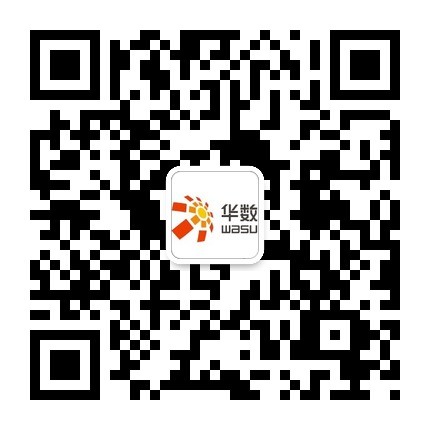 关注微信公众号“华数传媒招聘”（wasu_zhaopin）就能投递简历招聘职类：系统网络类，开发类、传媒类、市场营销类、产品运营类、职能类六大岗位类别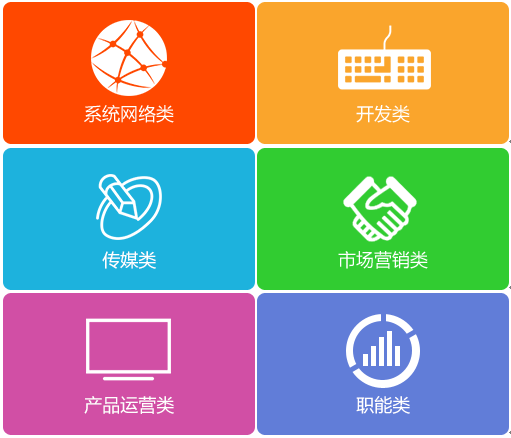 校招流程：登录招聘官网http://zhaopin.wasu.cn投递意向岗位。点击网站，上面有具体的岗位信息介绍，除技术类岗位有专业限制外，其他岗位无专业限制，请人文、艺术、外国语、经管、政管学院各专业同学大胆申请，有意向从事该岗位即可，我们会择优录取。     2、网申→校园宣讲会→在线笔试→专业面试→OFFER→实习校招行程：薪酬福利:    公司提供与专业能力发展匹配的薪酬体系，国家规定的各项法定社会保险、住房公积金、带薪假期等，还有节假日福利、公司产品测试服务、商业医疗保险、企业年金、员工俱乐部、员工培训等多元特色福利。华数葵花子计划：华数传媒重视优秀校招生的培养工作，入职后通过半年考核绩优者或在某一领域极其优秀或某一特质特别突出的校招生，将单独纳入华数葵花子计划，通过全面、有效的培养机制，成为公司专业方向及管理方向的储备骨干。对于葵花子，公司将提供：高阶导师一对一辅导定制型的成长计划弹性调薪机制重要岗位及项目优先加入   快来加入吧！ 宣讲城市宣讲院校宣讲周期线上测评面试时间西安西安交通大学9.18-9.199.27-9.2910.13-10.14西安西北工业大学9.18-9.199.27-9.2910.13-10.14成都四川大学9.209.27-9.2910.13-10.14南京中国传媒大学南广学院9.21-9.2210.11-10.1310.16-10.17南京南京邮电大学9.21-9.2210.11-10.1310.16-10.17武汉华中师范大学9.25-9.2610.11-10.1310.16-10.17武汉华中科技大学9.25-9.2610.11-10.1310.16-10.17杭州浙江工业大学10.10-10.1310.23-10.2410.28-10.29杭州杭州电子科技大学10.10-10.1310.23-10.2410.28-10.29杭州浙江传媒学院10.10-10.1310.23-10.2410.28-10.29杭州浙江大学10.10-10.1310.23-10.2410.28-10.29